Writing:   Spend a minimum of 20 minutes writing about the pictures you see below.  Write a short story.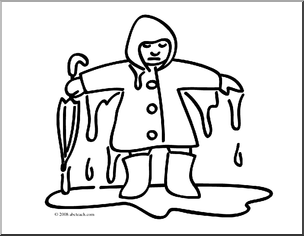 ___________________________________________________________________________________________________

___________________________________________________________________________________________________

__________________________________________________________________________________________________

_____________________________________________________________________________________________________

_____________________________________________________________________________________________________

_____________________________________________________________________________________________________

_____________________________________________________________________________________________________
_______________________________________________________________________________________________________

________________________________________________________________________________________________________



____________________________________________________________________________________________________

____________________________________________________________________________________________________

____________________________________________________________________________________________________

____________________________________________________________________________________________________

____________________________________________________________________________________________________

_____________________________________________________________________________________________________

______________________________________________________________________________________________________

______________________________________________________________________________________________________

______________________________________________________________________________________________________

______________________________________________________________________________________________________

______________________________________________________________________________________________________

_______________________________________________________________________________________________________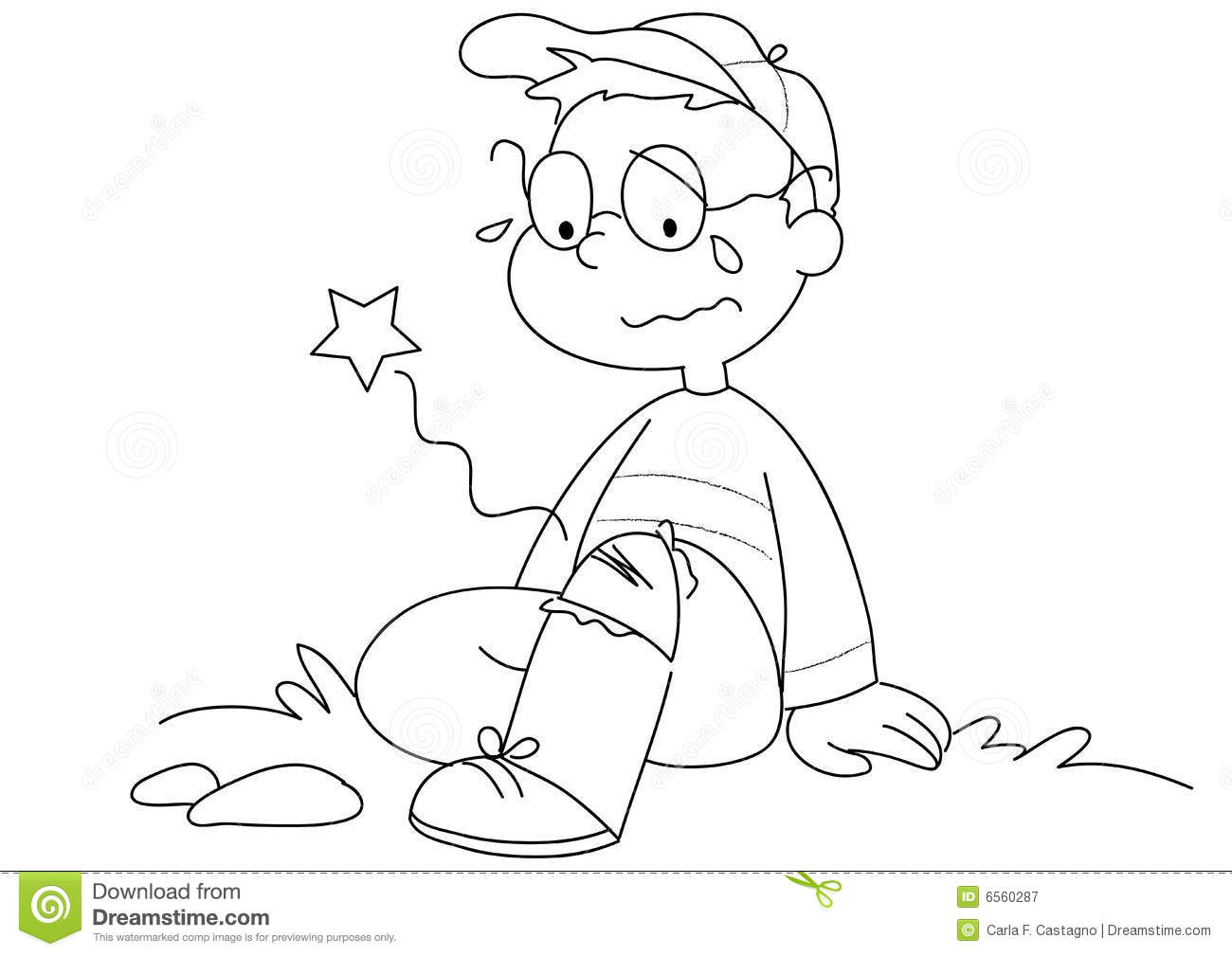 